North Iowa Beekeepers’ Club Auction~April 24th, 2021~The North Iowa Beekeepers’ Club is having an auction ofbeekeeping equipment and poultry equipment. Mark your calendar for Saturday, April 24th 2021!Auction Location:P & P Honey and Bee Supply IncPat & Peggy Ennis @ 2105 110th St, Goodell, IA  50439Date: Saturday, April 24th, 2021 (In case of rain, auction will be held in their heated shop)Starting @ 10:00 am until doneAuctioneer: Roy KraftTo Consign:We all have extra bee stuff in the shed, garage and barn that would be of great benefit and value to someone else.  So now is a great time to dust off, repair, paint and bring it to the auction!We welcome your new / gently used beekeeping and or poultry items at the auction!To consign your items please call, text or email Pat @ 641-444-4767 or 515-293-2601 or email @ pphoneyandbeesupply@gmail.com.    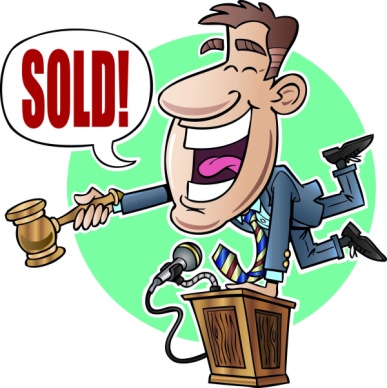  Consignment rate: Before April 1st, - 10%                                            After April 1st, - 15%For a list of items being consigned, please contact us with the above info and we’d be happy to get you a list!  A list will be periodically updated on the North Iowa Beekeepers facebook page. All beeswax combs to be sold will be inspected before the auction.All auction proceeds will benefit the North Iowa Beekeepers’ Club and the youth of the area thru speakers and events with the purpose of educating, promoting and, or by mentoring the craft of beekeeping to all beekeepers throughout North Iowa.Restrooms will be available (port a potties) Coffee, Hot Chocolate, Bottled Water and Rolls, Baked Goods will be available for a donation/purchase.(If you wish to help or donate food goodies, please contact: Tim Stumo, Richard Vonderohe or Madison Rue)  To date of 2-9-2021, the auction will be live-in-person; masks are not required as in compliance with mandate of Governor Reynolds.  So looking forward to seeing everyone at the auction!